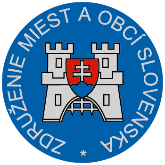 Materiál na rokovanie Hospodárskej a sociálnej rady SRdňa 20. 8. 2018k bodu č. 2)Stanoviskok návrhu zákona, ktorým sa mení a dopĺňa zákon č. 343/2015 Z. z. o verejnom obstarávaní a o zmene a doplnení niektorých zákonov v znení neskorších predpisovVšeobecne k návrhu:Návrh novely zákona č. 343/2015 Z. z. o verejnom obstarávaní a o zmene a doplnení niektorých zákonov v znení neskorších predpisov vychádza z plánu legislatívnych úloh vlády.Návrhom novely zákona sa sleduje najmä zjednodušenie, zefektívnenie a zrýchlenie postupov verejného obstarávania a to nielen vo vzťahu k verejným obstarávateľom a , ale aj vo vzťahu k hospodárskym subjektom.Návrh zákona zavádza koncepčnú zmenu delenia zákaziek a zároveň nová kategorizácia zákaziek, na ktoré sa do určitého finančného limitu zákon o verejnom obstarávaní nebude vzťahovať. Zároveň sa zákon o verejnom obstarávaní nebude vzťahovať ani na zákazky zadávané zo strany tzv. dotovaných subjektov v prípadoch, kde je podiel dotácie rovný/nižší ako 50 %. Navrhovanou právnou úpravou sa ďalej „zjemňuje“ prílišná tvrdosť súčasnej úpravy uzatvárania dodatkov na úroveň európskych smerníc.Cieľom navrhovanej právnej úpravy je aj odstránenie administratívnej záťaže, zrušenie dvojobálkového systému predkladania ponúk a procesne sa upravia aj s tým spojené revízne postupy, ďalej dochádza k úprave dôvodov na vrátenie zábezpeky,k vypusteniu percentuálnej kvantifikácie mimoriadne nízkej ponuky, či k návrhu na obmedzenie lehoty viazanosti ponúk.Zmeny majú nastať aj pri obsahových náležitostiach žiadosti o nápravu, malo by dôjsť k ich zníženiu, ako aj k úprave lehoty na podanie žiadosti o nápravu. Ďalej sa navrhuje úprava výšky a výpočtu kaucie a zavedenie koncentračnej zásady v konaní o námietkach.Na príprave novely zákona sa zástupcovia ZMOS priebežne zúčastňovali v rámci pracovnej skupiny Úradu pre verejné obstarávanie aj v rámci dvojstranných rokovaní.  Oceňujeme prístup zo strany ÚVO v rámci prebiehajúcej diskusie.Pripomienky k návrhu:ZMOS nemá k predloženému návrhu zákona  žiadne pripomienky.Záver:ZMOS navrhuje, aby Hospodárska a sociálna rada SR odporučila návrh zákona na ďalšie legislatívne konanie.Michal Sýkora                                                                                                         predseda ZMOS